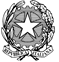 Presidenza del Consiglio dei MinistriSEGRETARIATO GENERALEDipartimento per i servizi strumentaliAPPALTO SPECIFICO N. 3621567 INDETTO DALLA PRESIDENZA DEL CONSIGLIO DEI MINISTRI PER LA FORNITURA DI BENI E SERVIZI NECESSARI PER LA REALIZZAZIONE DEL NUOVO SISTEMA DI COMUNICAZIONE UNIFICATA E COLLABORAZIONE DELLA PRESIDENZA DEL CONSIGLIO DEI MINISTRI, DA ESPLETARSI NELL’AMBITO DEL SISTEMA DINAMICO DI ACQUISIZIONE DELLA PUBBLICA AMMINISTRAZIONE PER LA FORNITURA DI PRODOTTI E SERVIZI PER L’INFORMATICA E LE TELECOMUNICAZIONI (SDAPA ICT - ID 2325) ALLEGATO 11 AL CAPITOLATO D’ONERI – FACSIMILE DICHIARAZIONE NON DISCLOSURE AGREEMENT (NDA)Il/La sottoscritto/a ________________________________________________________________________________nato a ______________________________________________________, il __________________ C.F. ____________________________________________________________________________in qualità di:    Titolare o Legale rappresentante   Procuratore speciale/generale del concorrente (società, Consorzio, R.T.I., GEIE): ________________________________________________________________________________con sede in______________________________ via _____________________________________ tel.____________email_________________/PEC________________________________________  partita IVA_______________________codice fiscale ____________________________________per lo svolgimento della procedura di gara, dichiara che:il proprio personale manterrà strettamente riservati fatti, circostanze, dati e informazioni di cui siano venuti a conoscenza nell’espletamento delle attività connesse alla partecipazione del presente Appalto Specifico (CIG: 9826484F1C), ivi comprese le informazioni che transitano per le apparecchiature di elaborazione/trasmissione dati/fonia, di cui venga in possesso e, comunque, a conoscenza.si impegna a non divulgare i suddetti fatti, circostanze, dati e informazioni in alcun modo e in qualsiasi forma e di non farne oggetto di utilizzazione a qualsiasi titolo per scopi diversi da quelli strettamente necessari alla partecipazione alla presente procedura di Gara.sarà responsabile per l’esatta osservanza da parte dei propri dipendenti, consulenti e risorse, nonché dei propri eventuali subappaltatori (o subcontraenti etc.) e dei dipendenti, consulenti e risorse di questi ultimi, degli obblighi di riservatezza sopra descritti.è consapevole che, in caso di inosservanza degli obblighi di riservatezza, l’Amministrazione ha la facoltà di escludere l’Operatore Economico stesso dalla procedura di Gara, fermo restando che l’Operatore Economico sarà tenuto a risarcire tutti i danni che dovessero derivare.si impegna, altresì, a rispettare quanto previsto dalla normativa sulla protezione dei dati personali (General Data Protection Regulation (EU) 2016/679) e ulteriori provvedimenti in materia.__________, _________________	Firma ________________________________ (firmato digitalmente dal concorrente)